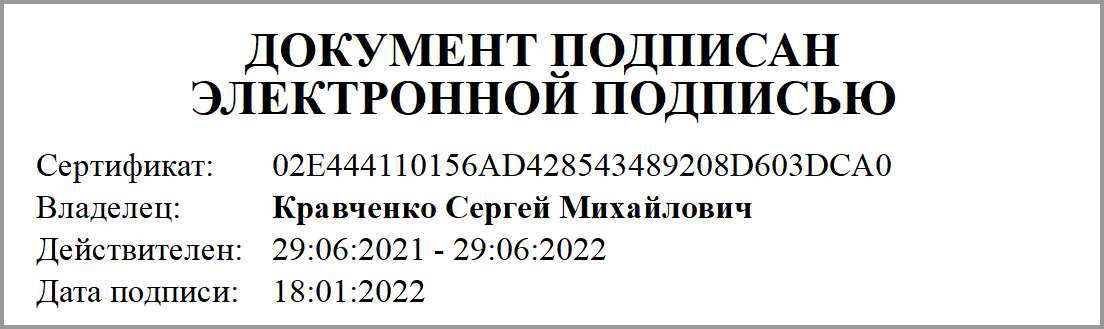 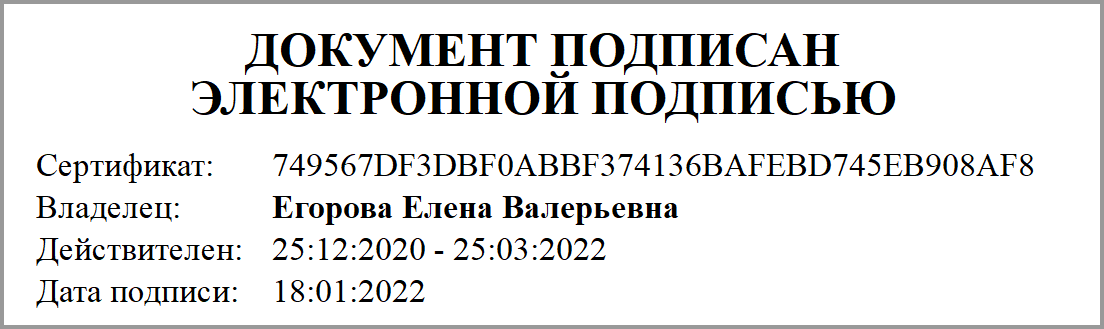 Приложение 2к Соглашениюот 18.01.2022 № 56аПриложение 2к Соглашениюот 18.01.2022 № 56аПриложение 2к Соглашениюот 18.01.2022 № 56аПриложение 2к Соглашениюот 18.01.2022 № 56аГрафик перечисления СубсидииГрафик перечисления СубсидииГрафик перечисления СубсидииГрафик перечисления СубсидииНаименование Учредителя:Наименование Учредителя:департамент образования и науки Брянской областидепартамент образования и науки Брянской областиНаименование Учреждения:Наименование Учреждения:государственное автономное профессиональное образовательное учреждение "Брянский техникум энергомашиностроения и радиоэлектроники имени Героя Советского Союза М.А.Афанасьева"государственное автономное профессиональное образовательное учреждение "Брянский техникум энергомашиностроения и радиоэлектроники имени Героя Советского Союза М.А.Афанасьева"Вид документа:Вид документа:первичныйпервичныйЕдиница измерения:Единица измерения:рублей (с точностью до второго знака после запятой)рублей (с точностью до второго знака после запятой)Код бюджетной классификации Российской Федерации (по расходам областного бюджета на предоставление Субсидии):Код бюджетной классификации Российской Федерации (по расходам областного бюджета на предоставление Субсидии):816.0704.1640310650.622816.0704.1640310650.622Номер строкиАналитический код СубсидииПериод предоставления Субсидии в 2022 годуСумма17068Январь2 030 320,0027068Февраль2 030 320,0037068Март2 030 320,0047068Апрель2 030 320,0057068Май2 030 320,0067068Июнь2 030 320,0077068Июль1 540 000,0087068Август1 540 000,0097068Сентябрь2 300 000,00107068Октябрь2 300 000,00117068Ноябрь2 300 000,00127068Декабрь2 427 651,0017069Январь2 400 000,0027069Февраль2 500 000,0037069Март2 500 000,0047069Апрель2 500 000,0057069Май2 500 000,0067069Июнь3 900 000,0077069Июль700 000,0087069Август700 000,0097069Сентябрь3 100 000,00107069Октябрь3 000 000,00117069Ноябрь3 000 000,00127069Декабрь2 411 250,00УчредительУчреждениеПодписано ЭПЕгорова Елена ВалерьевнаПодписано ЭПКравченко Сергей Михайлович